Web版消費者教育読本メモ用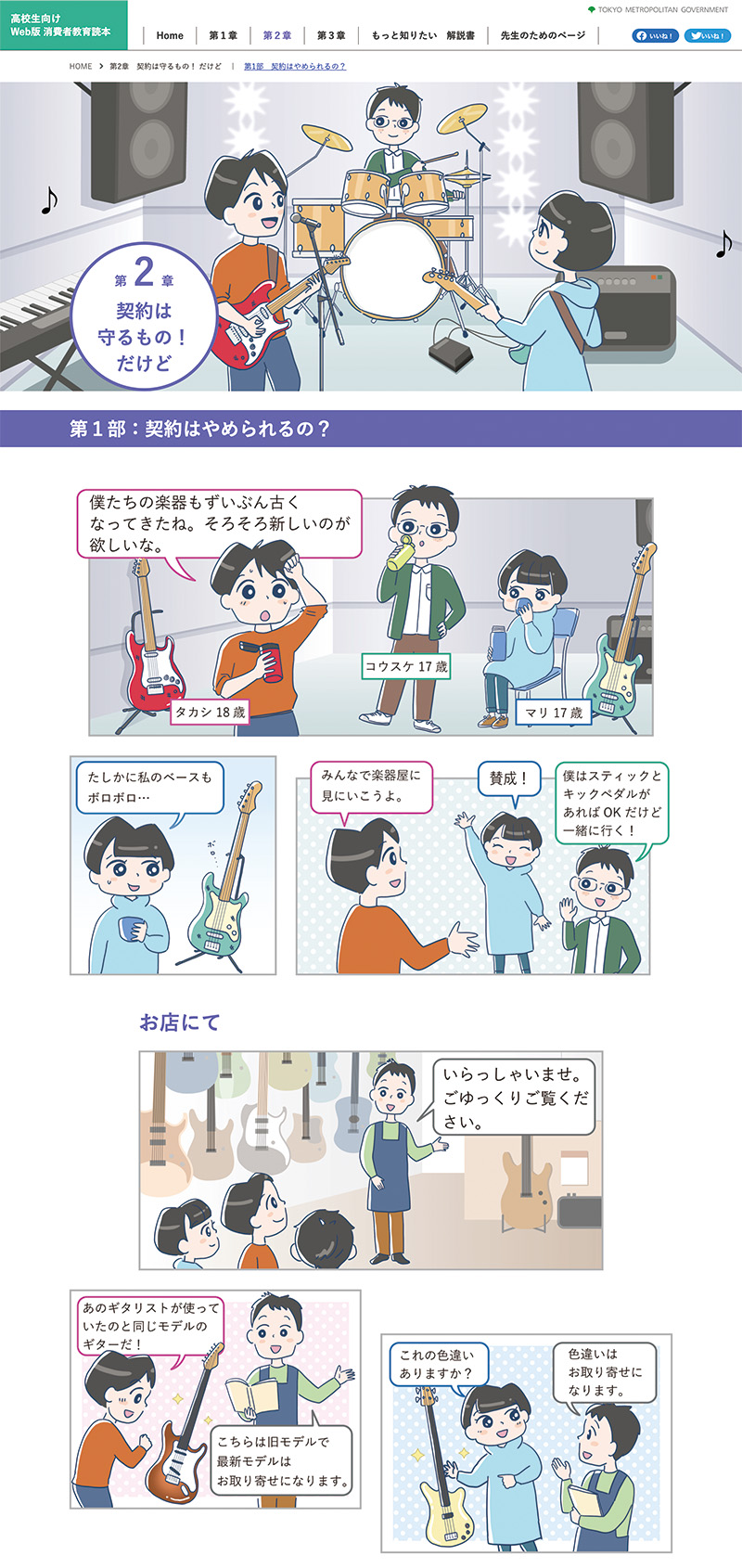 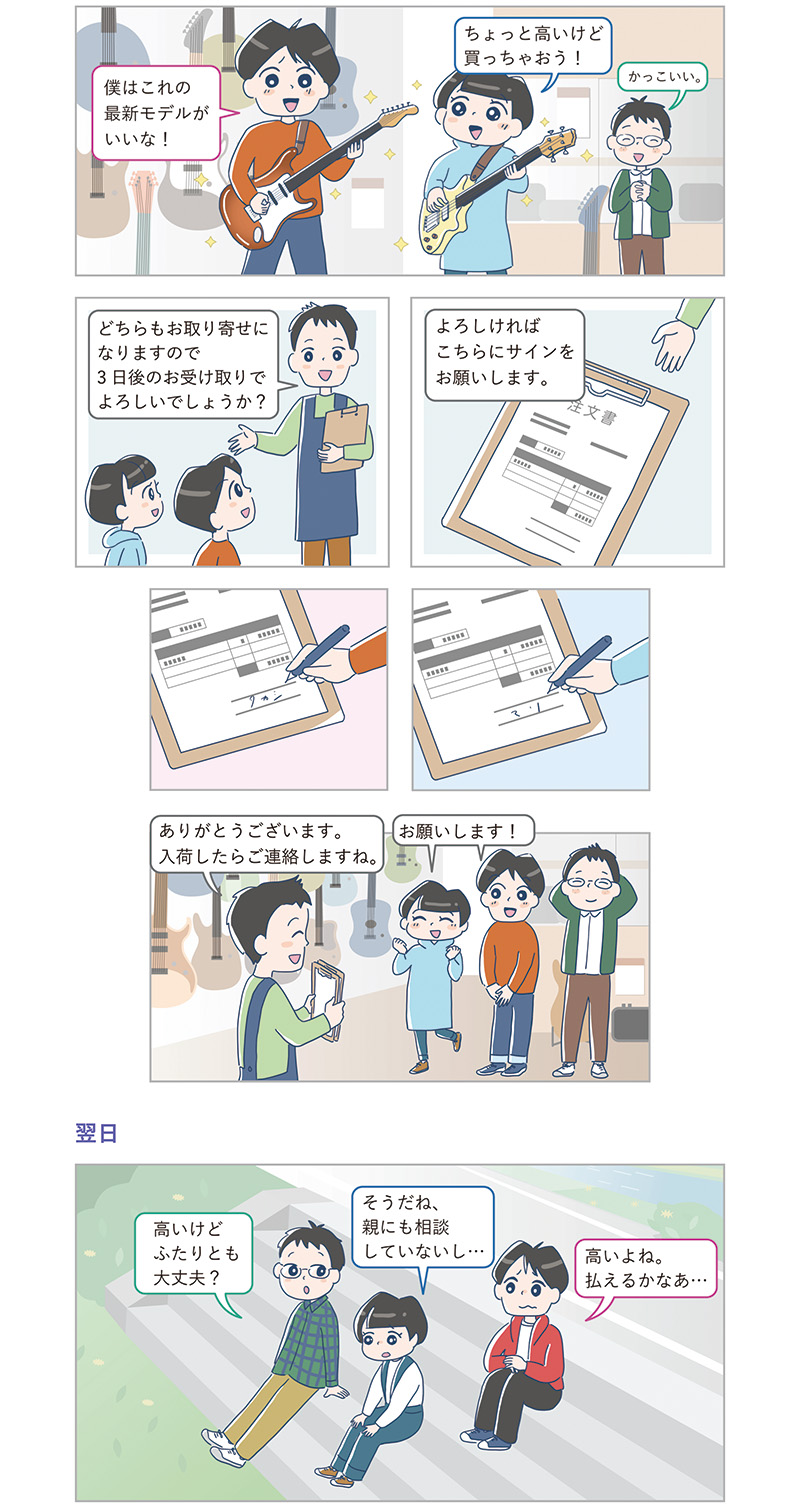 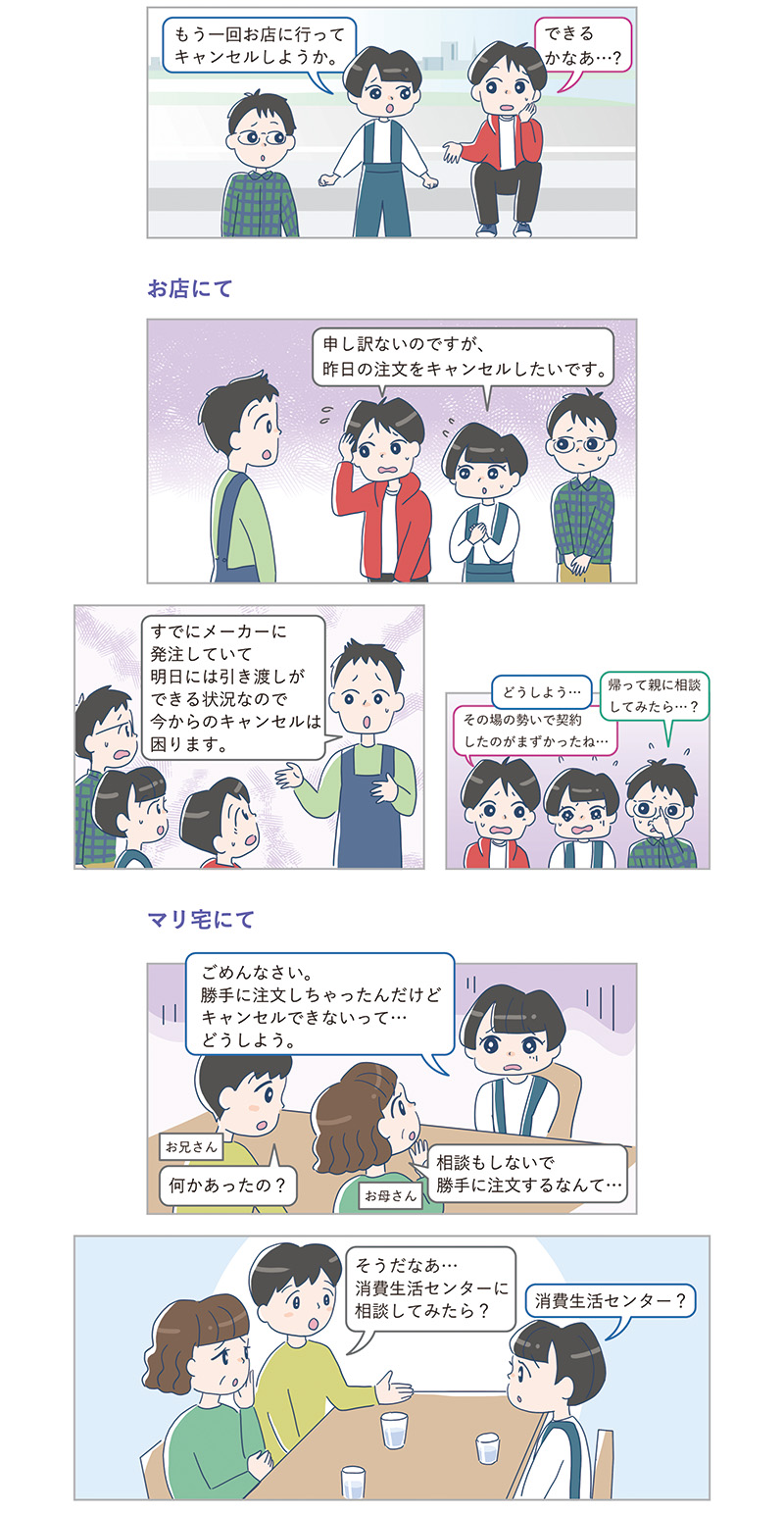 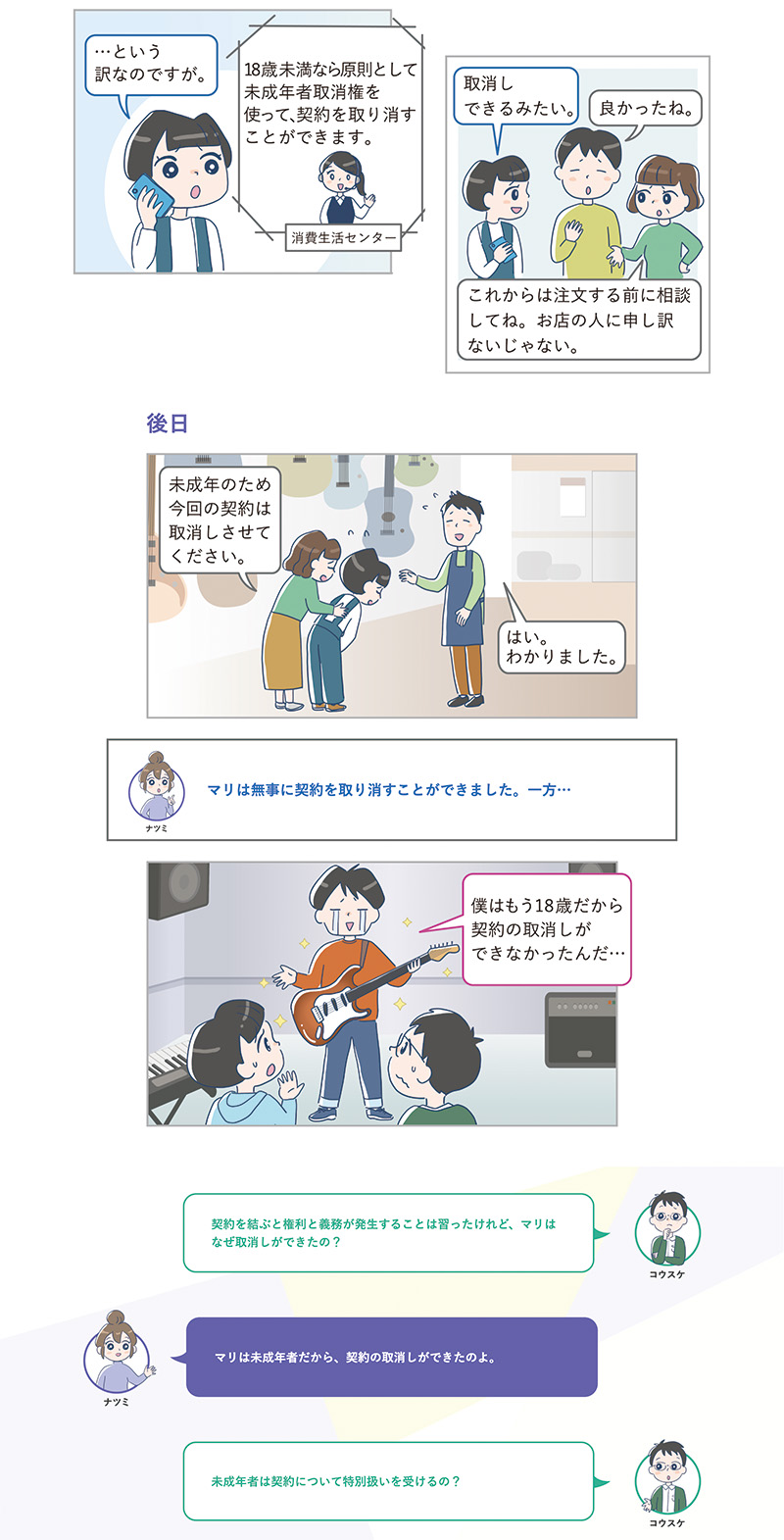 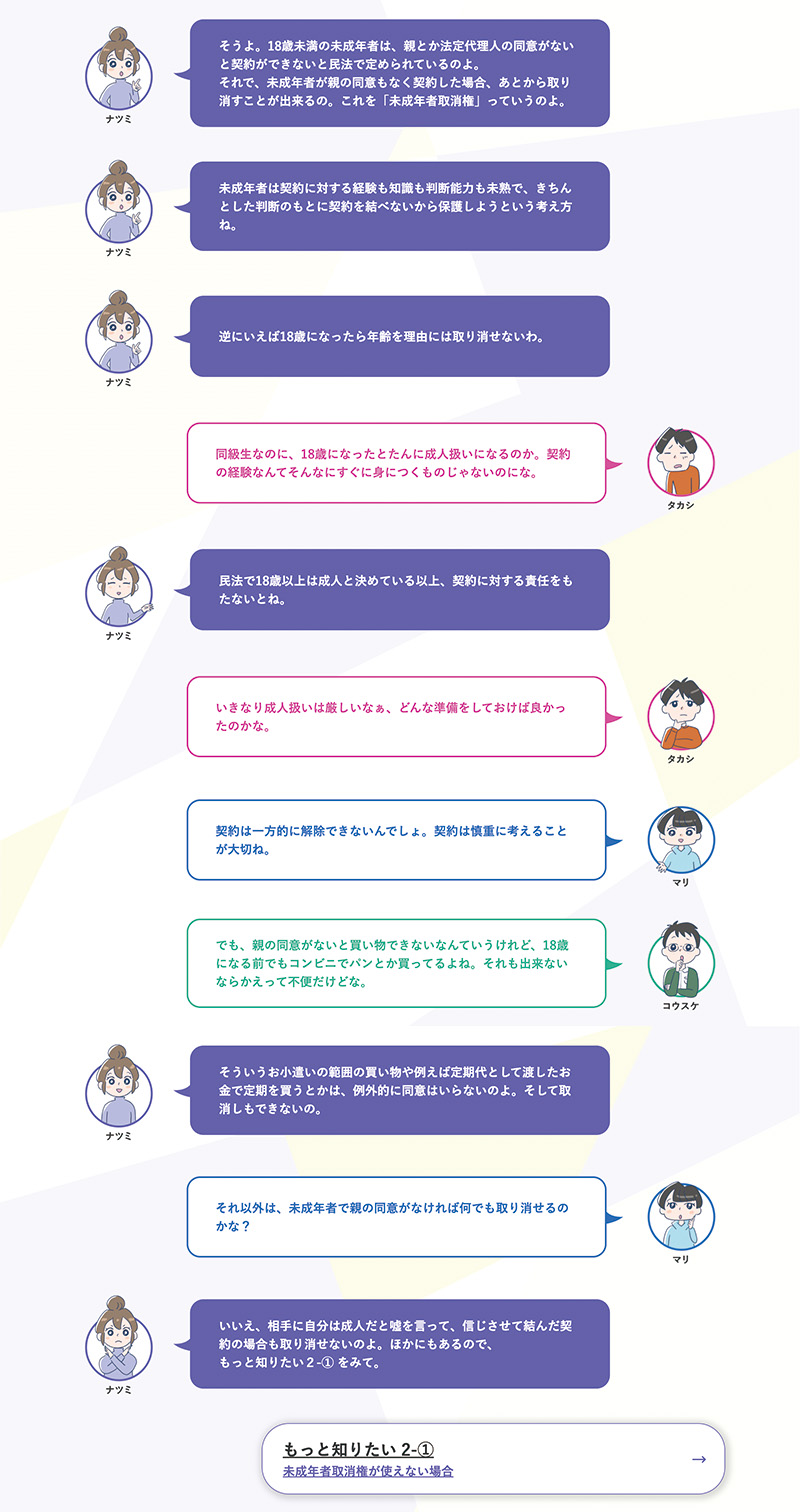 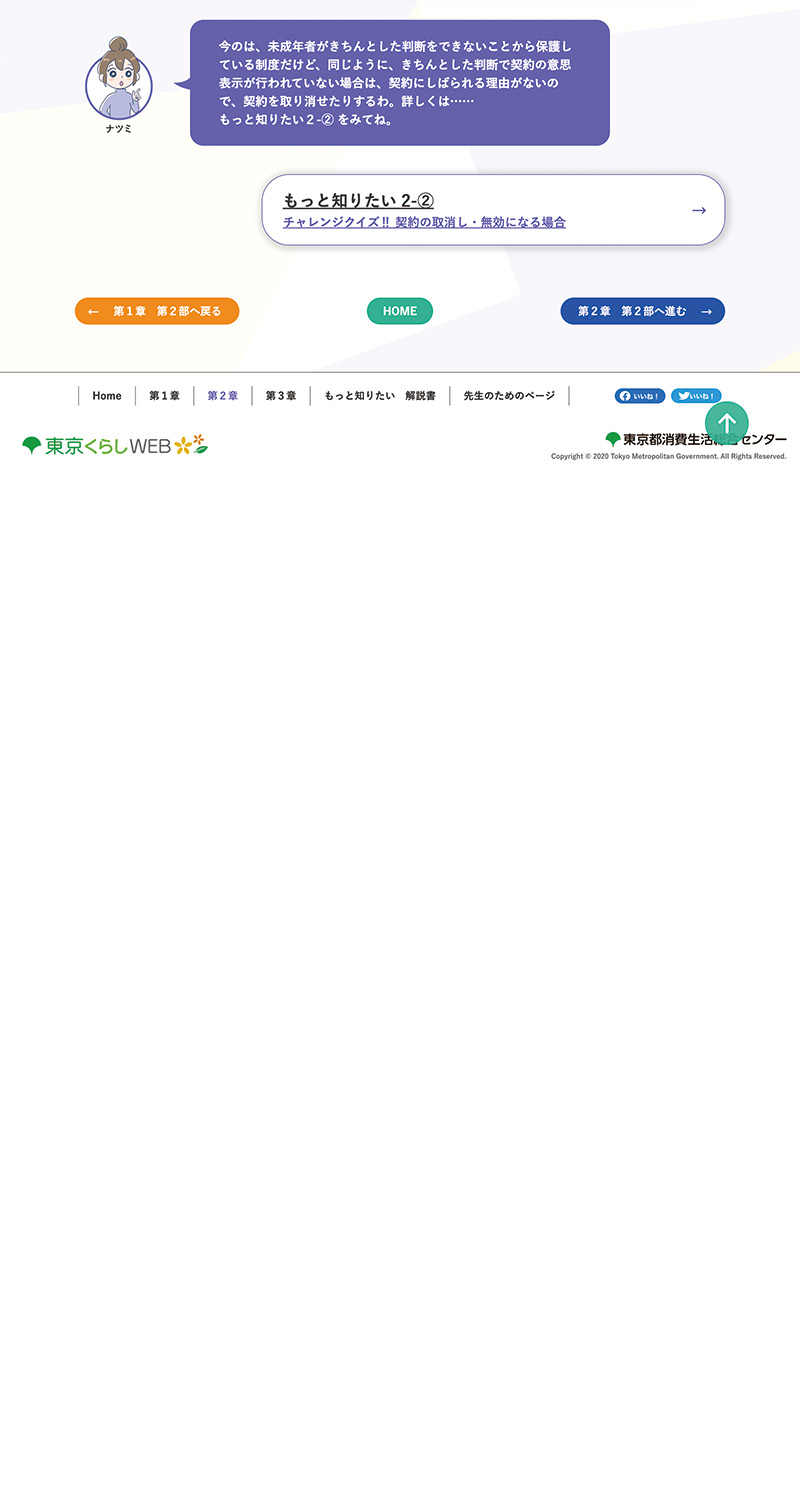 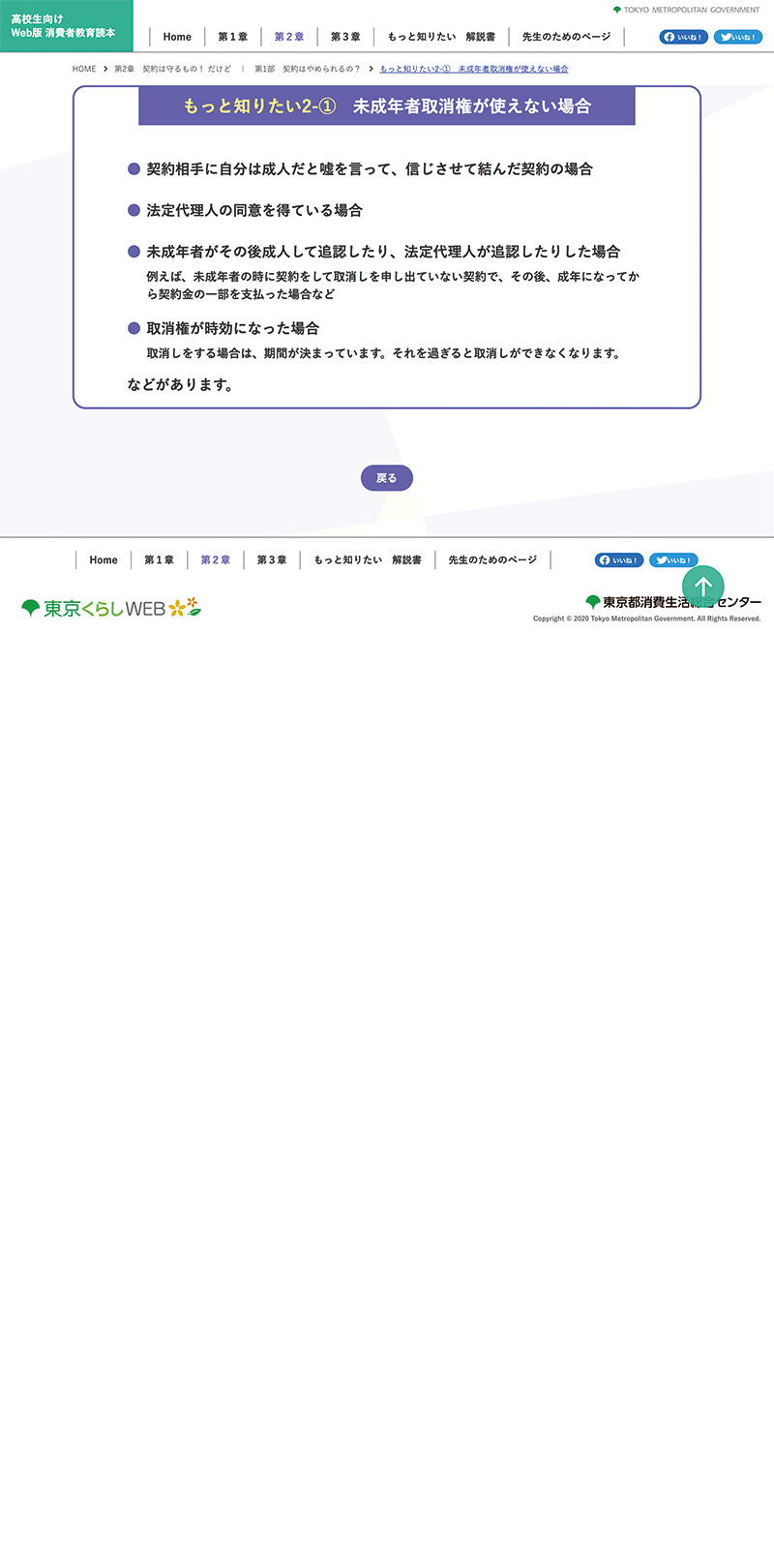 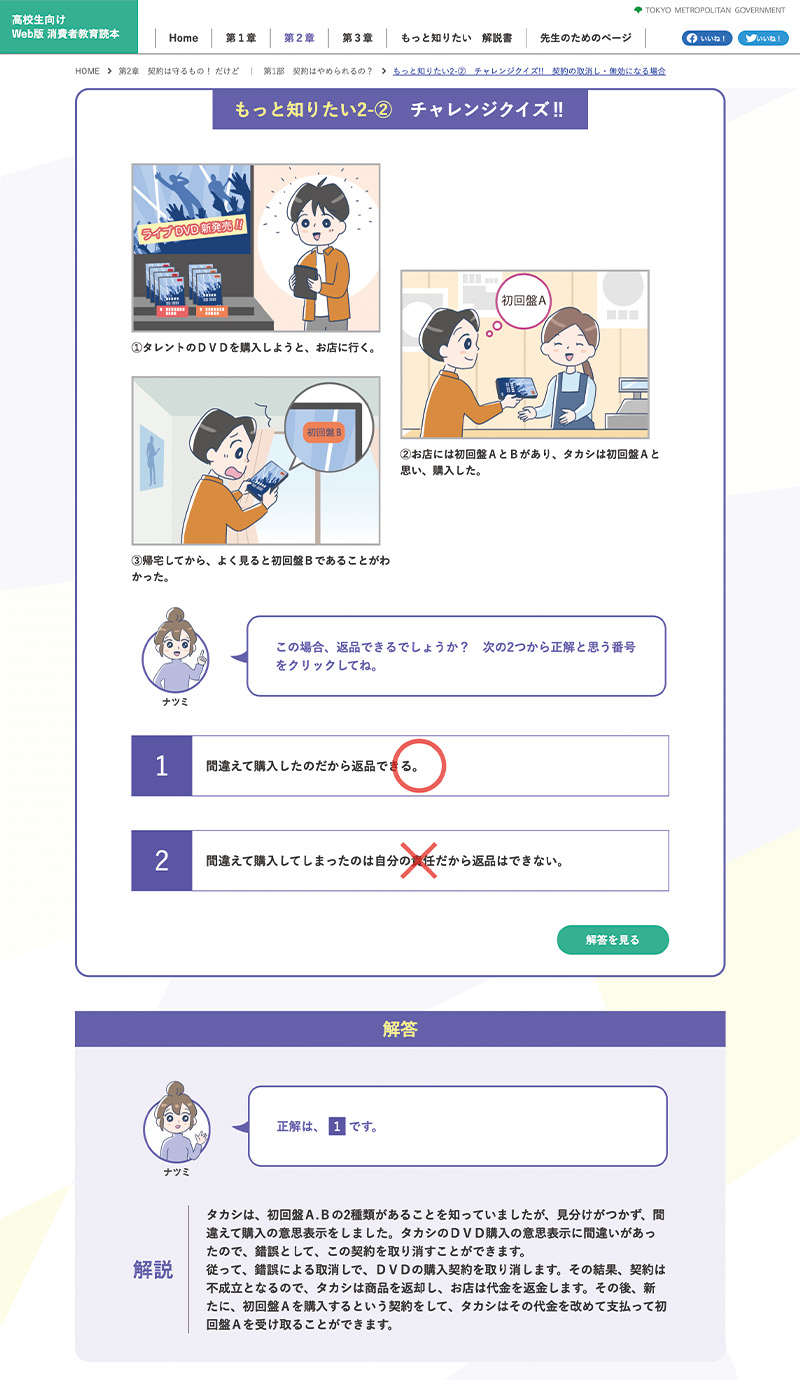 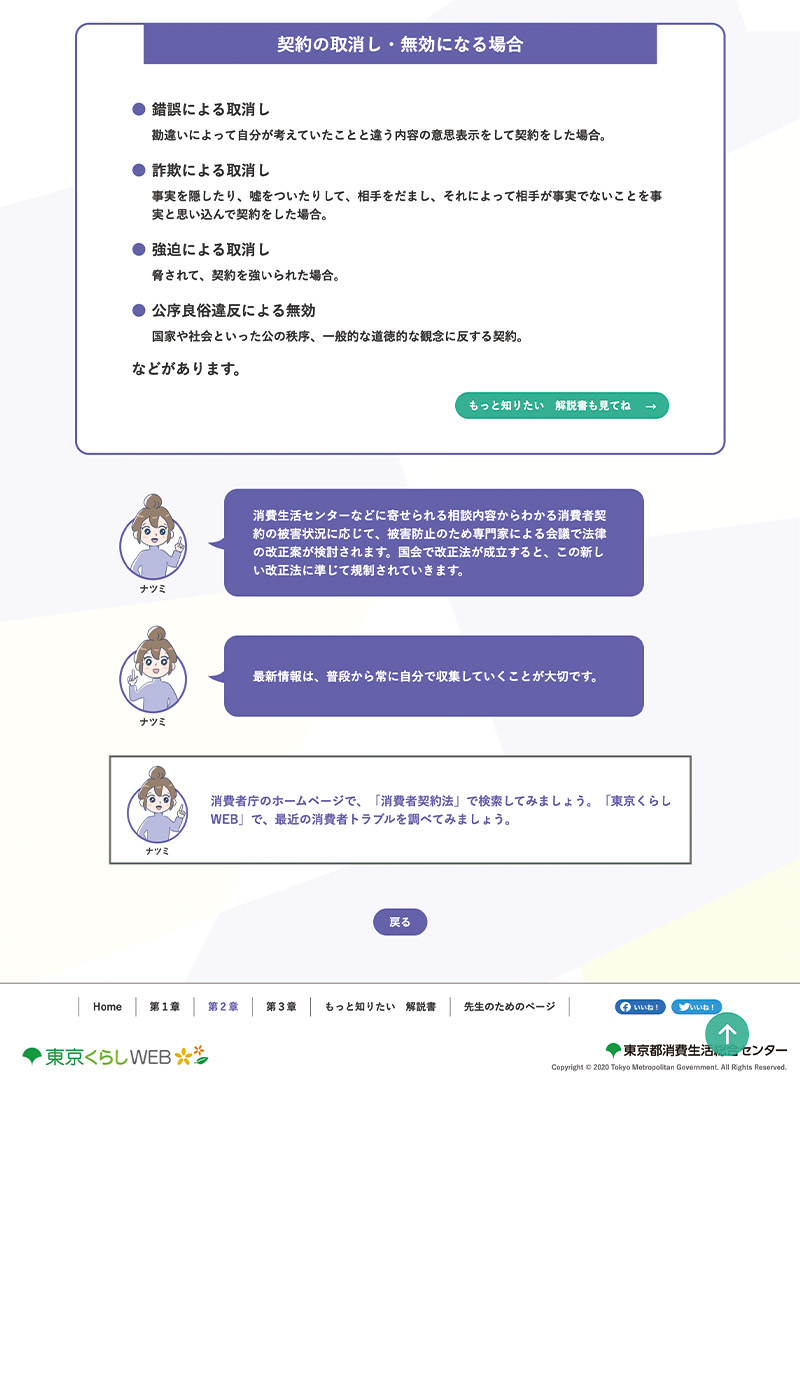 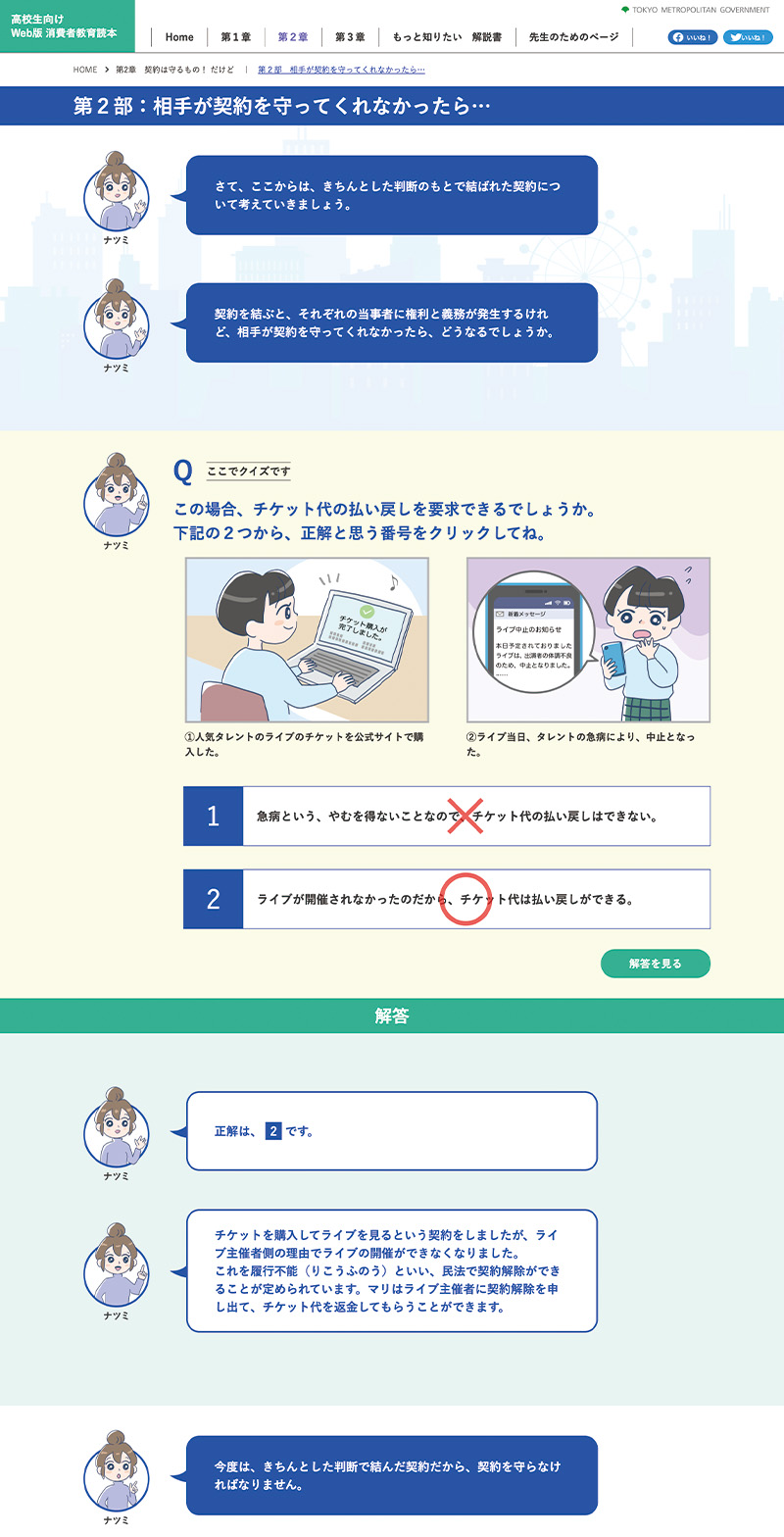 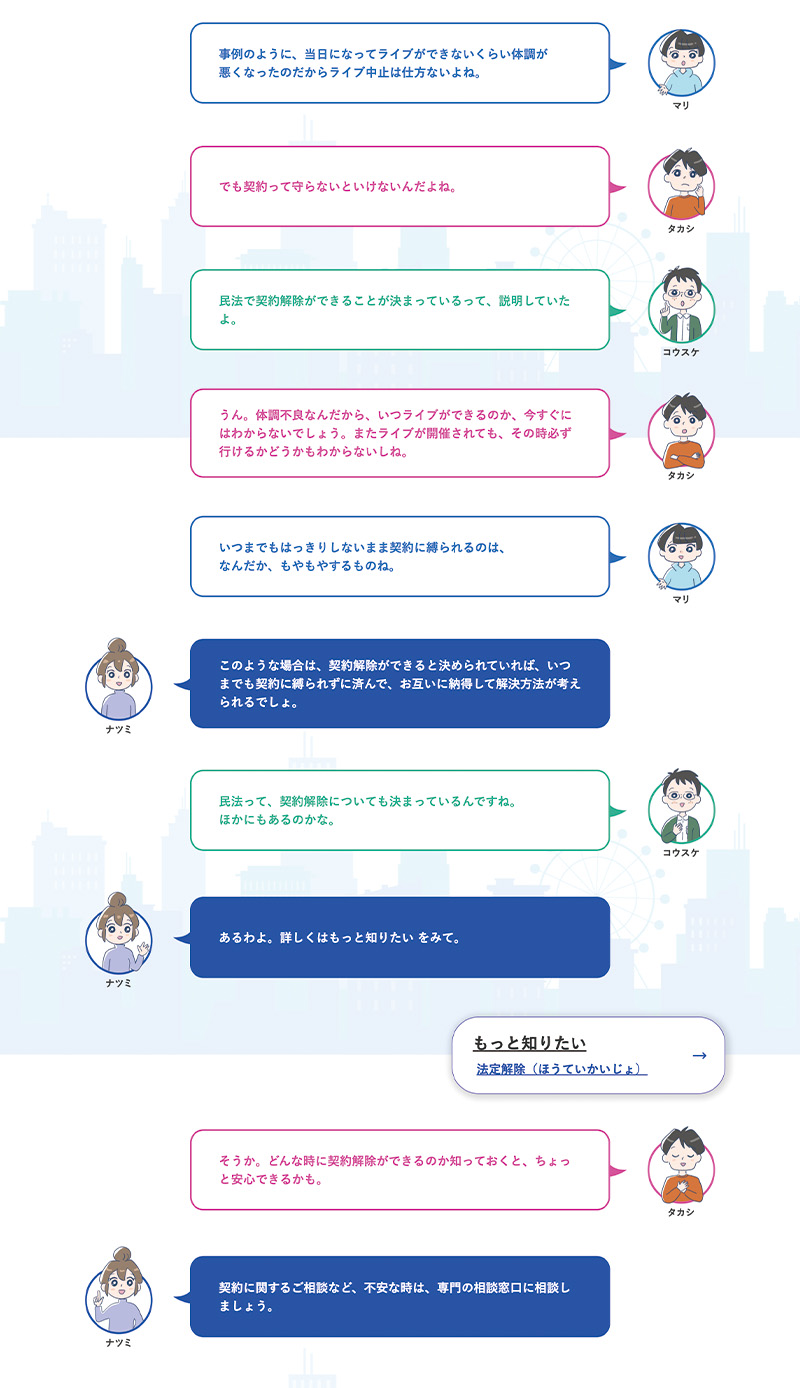 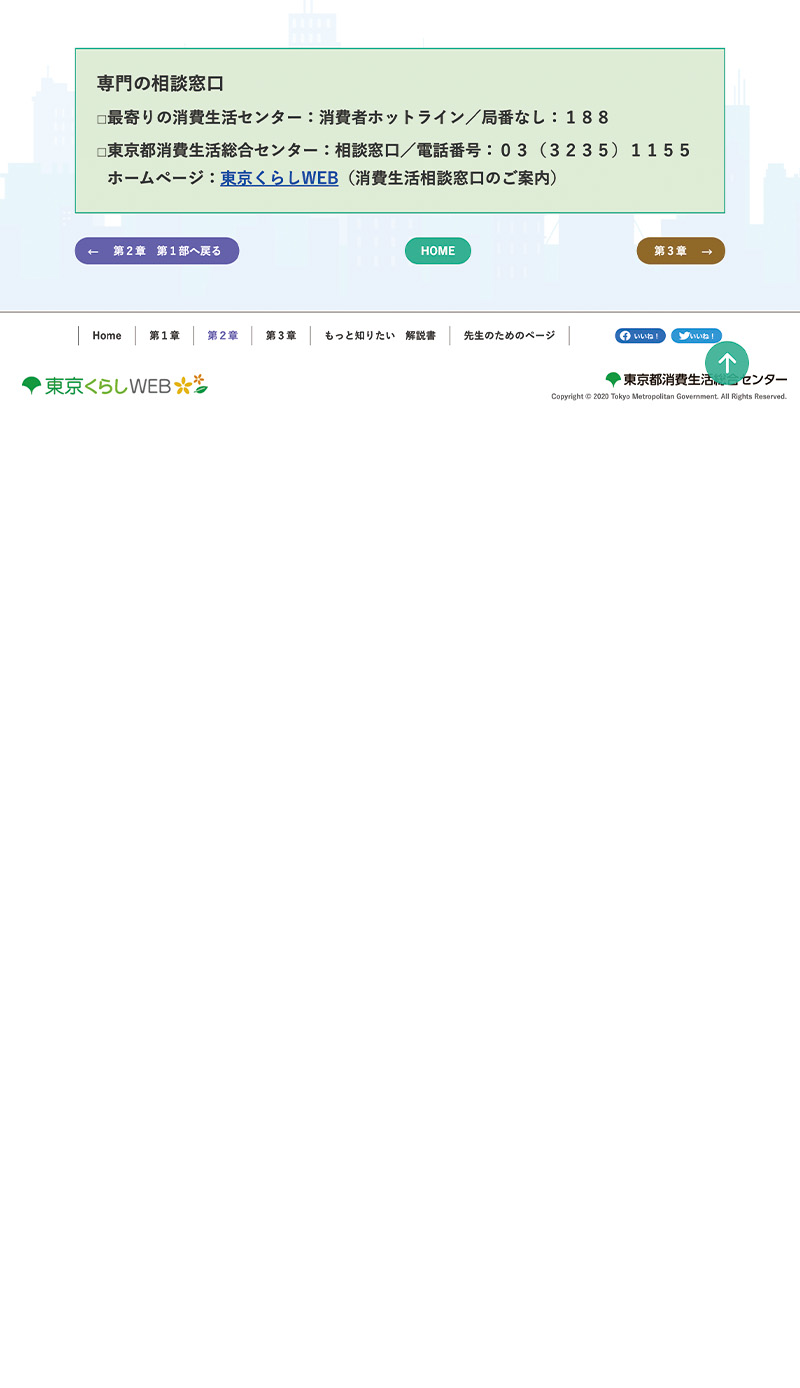 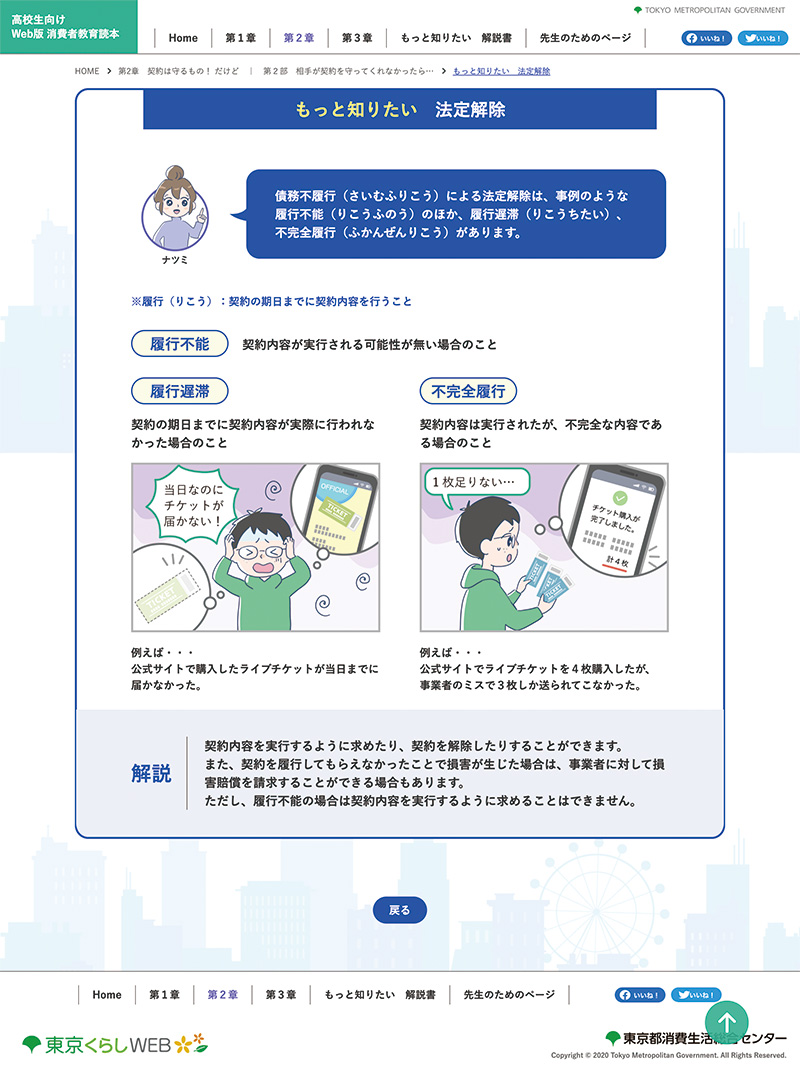 